ап                                                                                                                                                                                                                                                                                                                 8470 гр. Сунгурларе, обл.Бургас, ул.”Георги Димитров” № 10        Код: 05571 Кмет:5262, Канцелария на кмета:5063 Факс:5585 е-mail kmetsungurlare@abv.bg                                                                       З А П  О  В  Е  Д                                                                            №   213                                                    гр. Сунгурларе 03.05. 2017 год. 	На основание чл.44, ал.2  от Закона за местното самоуправление и местната администрация, чл.8, ал.1 от  ЗОССИ, чл.46 ал.1 ,т.1   от Наредбата за опазване на обществения ред на територията на Община Сунгурларе                                                              З А П О В Я Д В А М :ЗАБРАНЯВАМ  ДВИЖЕНИЕТО НА  КАРУЦИ  В ТЪМНАТА ЧАСТ НА ДЕНОНОЩИЕТО,        ЦЕЛОГОДИШНО  ,  по полски пътища,  по пътища от третокласната и         четвъртокласна пътна мрежа на Община Сунгурларе  от 20,00 часа до 7,00 часа .Който наруши забраната по т. 1-ва  се наказва с глоба от 20 до 100 лв.Наказва се с глоба от 100 до 500 лв.,  който влиза или преминава , или пуска животни  през селскостопански земи с посеви и трайни насаждения.Организацията и контрола по изпълнението на настоящата заповед  се възлага на Кметовете и кметските наместници, началник РУП Сунгурларе, Стефан Димов – Ст. специалист при Общината  и упълномощените със заповед  длъжностни лица.                                                              КМЕТ на  ОБЩИНА  СУНГУРЛАРЕ :………………                                                                                                           /инж. Васил  Панделиев/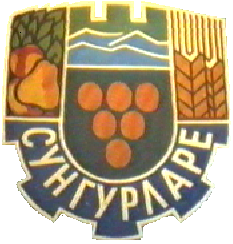 